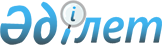 Об утверждении порядка и размера оказания социальной поддержки по оплате коммунальных услуг и приобретению топлива за счет бюджетных средств специалистам государственных организаций здравоохранения, социального обеспечения, образования, культуры, спорта и ветеринарии, проживающим и работающим в сельских населенных пунктах Глубоковского районаРешение Глубоковского районного маслихата Восточно-Казахстанской области от 22 декабря 2023 года № 8/9-VIII. Зарегистрировано Департаментом юстиции Восточно-Казахстанской области 5 января 2024 года № 8946-16
      В соответствии со статьей 6 Закона Республики Казахстан "О местном государственном управлении и самоуправлении в Республике Казахстан", пунктом 5 статьи 18 Закона Республики Казахстан "О государственном регулировании развития агропромышленного комплекса и сельских территорий", Глубоковский районный маслихат РЕШИЛ:
      1. Утвердить прилагаемый порядок и размер социальной поддержки по оплате коммунальных услуг и приобретению топлива за счет бюджетных средств специалистам государственных организаций здравоохранения, социального обеспечения, образования, культуры, спорта и ветеринарии, проживающим и работающим в сельских населенных пунктах Глубоковского района.
      2. Признать утратившим силу решение Глубоковского районного маслихата от 29 сентября 2020 года № 50/7-VI "Об оказании социальной поддержки по оплате коммунальных услуг и приобретению топлива в Глубоковском районе" (зарегистрировано в Реестре государственной регистрации нормативных правовых актов под № 7644).
      3. Настоящее решение вводится в действие по истечении десяти календарных дней после дня его первого официального опубликования. Порядок и размер оказания социальной поддержки по оплате коммунальных услуг и приобретению топлива за счет бюджетных средств специалистам государственных организаций здравоохранения, социального обеспечения, образования, культуры, спорта и ветеринарии, проживающим и работающим в сельских населенных пунктах Глубоковского района
      1. Социальная поддержка по оплате коммунальных услуг и приобретению топлива оказывается за счет средств Глубоковского районного бюджета специалистам государственных организаций здравоохранения, социального обеспечения, образования, культуры, спорта и ветеринарии (далее по тексту получатели), постоянно проживающим и работающим в сельских населенных пунктах Глубоковского района (далее по тексту социальная поддержка).
      2. Назначение социальной поддержки осуществляется уполномоченным органом – государственным учреждением "Отдел занятости и социальных программ Глубоковского района Восточно-Казахстанской области".
      3. Социальная поддержка оказывается один раз в год в размере 11,197 (одиннадцать целых сто девяносто семь тысячных) месячных расчетных показателя, без истребования заявлений от получателей на основании сводных списков, утвержденных первыми руководителями государственных организаций, путем перечисления на лицевые счета получателей через банки второго уровня или организации, имеющие лицензии на соответствующие виды банковских операций.
      Первые руководители организаций несут ответственность за достоверность сведений предоставляемых списков получателей.
      4. Излишне или неправомерно выплаченные суммы социальной поддержки подлежат возврату в добровольном или в судебном порядке.
					© 2012. РГП на ПХВ «Институт законодательства и правовой информации Республики Казахстан» Министерства юстиции Республики Казахстан
				
      Председатель Глубоковского районного маслихата

А. Калигожин
Утвержден 
решением Глубоковского 
районного маслихата 
от 22 декабря 2023 года 
№ 8/9-VIII